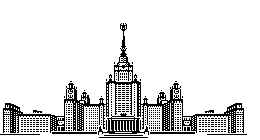 Московский государственный университет имени М.В. ЛомоносоваФакультет вычислительной математики и кибернетикиКафедра системного анализаИванов Фёдор ПетровичОбратная задача оптического зондированияМАГИСТЕРСКАЯ  ДИССЕРТАЦИЯНаучный руководитель:д.ф-м.н., профессорВ.Б.ТихоновМосква, 2023